Памятка для родителей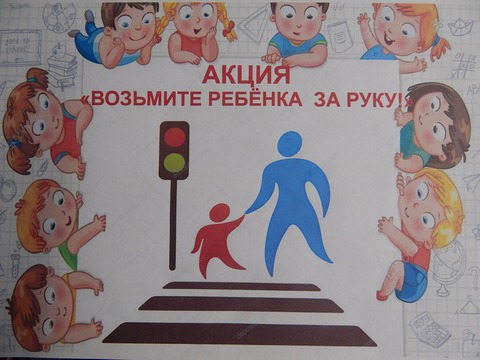 Пешеход – это участник дорожного движения. И для него тоже существуют правила, которые пешеходы должны соблюдать. Сегодня я хочу затронуть только один раздел Правил Дорожного Движения – безопасный переход пешехода через дорогу. 
   1. Переходить дорогу надо быстрым и уверенным шагом, быть внимательным и аккуратным. Ни на что отвлекаться нельзя.
   2. Начинать учить ребенка правилам дорожного движения нужно как можно раньше.
   3. Познакомьте ребенка с сигналами светофора. Ребенок должен усвоить то, что на красный и желтый свет идти через дорогу нельзя. Хорошо купить книги с картинками, на которых изображен светофор. Но еще лучше показать ребенку светофор на улице. Можно понаблюдать за работой светофора на небольшом удалении от перехода в тихом и спокойном месте. Объясните ребенку, почему машины встали или поехали, как идут люди. Не оставляйте без внимания нарушителей. Указывайте ребенку на людей, которые пошли на красный свет.
Особенно обращайте внимание ребенка и на машины, которые едут на моргающий зеленый свет. Так ребенок легче поймет то, что если для него загорелся зеленый свет, идти пока нельзя. Нужно убедиться в том, что машины его видят и остановились.
Ребенок должен знать, что зеленый сигнал светофора только разрешает идти через дорогу, О своей безопасности пешеход заботится сам.
   4. Переходить нужно строго на переходе или в разрешенном месте. Если Вы стоите не рядом с переходом, а близко с ним, пусть даже в десяти метрах, то водители совсем не обязаны уступить Вам. Они не «плохие люди». И не стоит об этом говорить ребенку. Вы сами не правы. Но если все водители остановились, а один из них принципиально не пропускает людей на переходе, то на это надо специально указать ребенку. Вы должны объяснить ему, что не все соблюдают правила и надо быть внимательными, даже если ты можешь спокойно идти.
   5. Переходя дорогу с ребенком, держите его крепко за ведущею руку. Правша должен держать ребенка в правой руке, левша – в левой. Пусть ребенок внимательно смотрит по сторонам, крепко держит в руках свои игрушки. Ни в коем случае не останавливайтесь и не выпускайте руку ребенка из своей руки, если ребенок уронит на проезжую часть свою игрушку.                                                                                                 
   6. Переходить дорогу необходимо всегда по кратчайшему пути. Это путь по прямой, а не под углом. Не подрезайте других пешеходов при переходе дороги. Если Вам надо свернуть после перехода дороги направо, то встаньте от других пешеходов справа.
   7. Переходить дорогу по принципу посмотрел налево, посмотрел направо и пошел – не правильно. Даже если мы переходим дорогу с односторонним движением, смотреть необходимо постоянно в обе стороны дороги.
   8. Когда Вы переходите дорогу, не меняйте направление и скорость движения. Не выходите в последние секунды работы светофора на переход. Многие водители могут Вас не пропустить и Вы застрянете в середине дороги. Остановитесь на разделительной дороге и крепко держите ребенка. Ни в коем случае не позволяйте ему отшатнутся назад.
Всегда рассчитывайте время, которое Вам будет необходимо для перехода.
   9. Если же дорога широкая и на ней несколько полос, то приближаясь к каждой из полос, смотрите внимательно по сторонам. Идти можно только если Вы убедитесь в том, что водитель машины Вас видит и остановился. Довольно часто водители машин «не видят» остановки машин на других полосах. Если пойти не убедившись в том, что Вас пропускают, то можно выскочить под колеса. Убедитесь в том, что Вам действительно уступают. И только тогда переходите.
Если Вам уступает дорогу большой грузовик или автобус, то выходить из-за него надо очень осторожно. Водителям других машин Вас практически не видно.
   10. Водитель не обязан пропускать людей, которые стоят на тротуаре. Может быть они просто стоят и не хотят переходить. Перед переходом дороги дайте понять водителю о своих намерениях. Ни в коем случае не начинайте внезапно переходить дорогу. Можно занести ногу над началом зебры. Если Вы не хотите переходить и действительно просто стоите рядом с переходом, отойдите от него или развернитесь к дороге боком.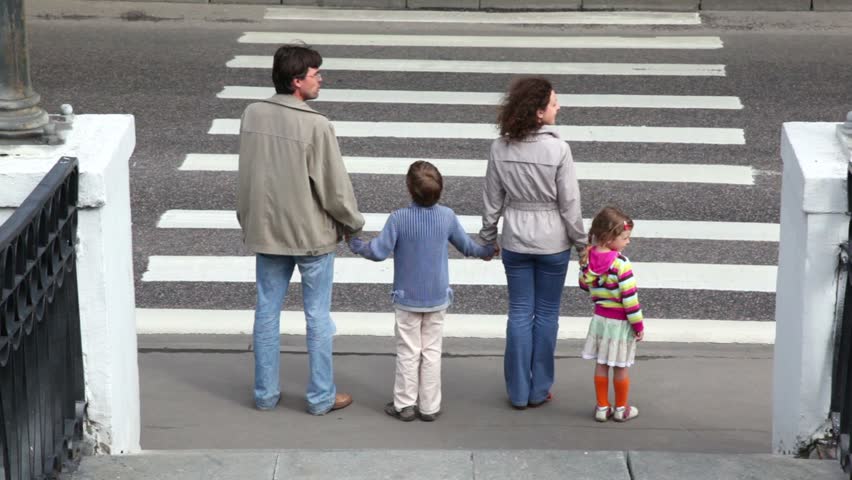                                            
  11. Переходя дорогу, прекратите любые разговоры. Ребенок должен чувствовать ответственность этого действия.
   12. Ни в коем случае при переходе дороги не разговаривайте по телефону. Ваши мысли будут отвлечены. Слушать музыку в наушниках еще опаснее. Так Вы не услышите приближение транспорта по шуму его мотора. Мощные басы музыки перекроют рев мотора современного мотоцикла, который за несколько секунд пролетит больше сотни метров.
   13. Умейте предчувствовать опасность. Любое препятствие может таить опасность. Кусты, забор, припаркованная машина могут загораживать приближающийся транспорт. В таком случае переходить дорогу лучше всего в просматриваемом на большое расстояние месте. Если других вариантов нет, то переходить дорогу можно только осторожно выглянув из-за препятствия и убедившись в свободной дороге. Выглядывать должен только взрослый. Его видно дальше, чем ребенка. Ни в коем случае не делайте таких маневров впереди или сзади машин с заведенными двигателями.
   14. Если Вы собираетесь перейти возле остановки общественного транспорта, и на ней сейчас автобус, то лучше всего подождать, когда автобус отъедет от остановки. Автобус слишком большой. Из-за него водителям Вас плохо видно.
   15. В темное время суток водителю очень трудно видеть пешеходов. Нужно быть особенно внимательными. В настоящее время передвигаясь вдоль дорог в сельской местности, пешеходы обязаны иметь на своей одежде светоотражающие элементы. Такие же вставки желательно пришить к одежде своих детей и в городе.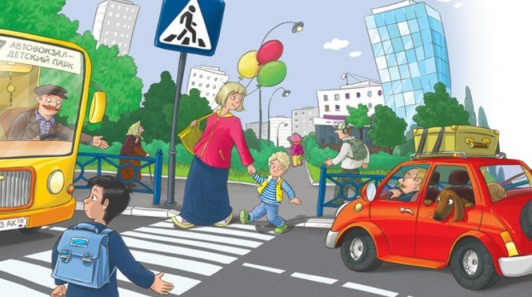                                     
   16. Многие родители зимой возят своих детей на санках или снегокатах. Перед тем как переходить дорогу с санками, подымите с них ребенка и возьмите его за руку, а в другую руку возьмите санки. Если ребенок едет на велосипеде, пусть он слезет и возьмет Вас за руку.
   17. Как бы Вы не опаздывали и не бежали, обязательно остановитесь перед тем, как перейти дорогу. Обязательно посмотрите по сторонам убедитесь в том, что дорогу можно переходить. И только тогда можно идти. Ребенок должен понять и усвоить то, что спешка и невнимательность при переходе улиц опасны. Перебегать улицу не допустимо.
   18. Дорогу можно переходить не только на пешеходном переходе. Правила дорожного движения разрешают переход и не на зебре. Если Вы не видите перекрестка или пешеходного перехода, переходите дорогу под прямым углом в местах, где дорога хорошо просматривается в обе стороны. Ни в коем случае не переходите дороги с ограждением по краям дороге или разделительным бордюром посреди дороги.
   19. Переходите дорогу лучше с другими пешеходами. Группа людей более заметна для водителей.
   20. Всегда переходите дорогу в спокойном состоянии. Помните, если ребенок капризничает или заупрямится, он часто перестает себя не контролировать. В такой момент ребенок может выдернуть свою ручку из Вашей руки и отбежать от Вас или упасть на дорогу. Таковы особенности детской психики.
   21. Если с ребенком ходят бабушки и дедушки, Вы должны объяснить им как сейчас надо вести себя на дороге. Когда наши мамы водили нас самих за ручку через дорогу, машин было меньше, и люди были более ответственные. В наше время надо обязательно убедиться в том, что Вас пропускают. И автобус пусть лучше отъедет – в данной ситуации безопаснее переходить не по правилам.
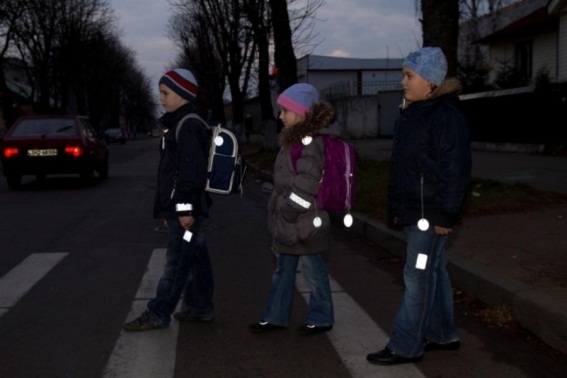 
Уважаемые родители, помните о том, что учить ребенка нужно своим примером. Не от случая к случаю, а постоянно. Только систематические повторения помогут закрепить умения. Очень важно, чтобы ваш ребенок не только запомнил, но и хорошо понял, что выполнять правила движения нужно всегда и всюду.